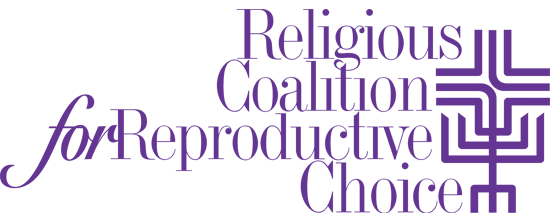 April 27, 2017FOR IMMEDIATE RELEASEContact:Mollie Katz202-527-9058press@rcrc.orgReligious Coalition for Reproductive Choice Names Rev. Dr. Cari Jackson to Executive Management TeamThe Religious Coalition for Reproductive Choice (RCRC) has named Rev. Dr. Cari Jackson a member of its three-person executive management team. Rev. Jackson is an ordained minister, an interfaith leader and a champion of social justice. Her appointment completes a shift in management patterns at RCRC from a single executive director to a three-person collaborative management team.As the executive for religious leadership and advocacy, her responsibilities will include overseeing RCRC’s pastoral care program and its theologies in the public square program. Rev. Jackson will bring her interfaith and organizational development backgrounds to the RCRC executive management team, complementing the backgrounds of Delia Allen-O’Brien in operations and finance and of Lisa Weiner-Mahfuz in programs and strategic partnerships.Rev. Jackson is ordained in the United Church of Christ (UCC) and has served as pastor of congregations in the UCC, the United Methodist Church and the Presbyterian Church-USA. She has been an adjunct faculty member at Union Theological Seminary and One Spirit Interfaith Seminary, both in New York. She has also taught and preached in Protestant, Catholic, Jewish, Buddhist and interfaith settings. She holds a doctor of philosophy in Christian social ethics, a master of divinity, a juris doctorate and a bachelor’s degree in psychology and sociology. Rev. Jackson has been a consultant to RCRC in capacity-building and organizational effectiveness since 2016. Her work has been instrumental in helping RCRC adapt to changing conditions in the religious and nonprofit communities.  “Cari Jackson’s background as a minister, leadership and staff development professional and mediator have made an immeasurable difference in RCRC’s path through an ongoing period of change in our organization,” said Katey Zeh, chair of RCRC’s board. “She has shown a commitment to our coalition and our mission that is felt in both head and heart, as she would say.  We are delighted to welcome her to our staff and to have her guidance moving forward.”Rev. Jackson’s colleagues on the executive management team also welcomed her enthusiastically. “We have already benefited tremendously from a trusting and collaborative relationship that shows the three of us are compatible in getting major tasks accomplished,” said Weiner-Mahfuz.  Allen-O’Brien said, “The three of us have many complementary skills and yet we also benefit greatly from the differences in our professional backgrounds. This alignment is hard to find. We were thrilled to find it in our work with Cari, and we believe it will be a great advantage to RCRC to have it continue.”